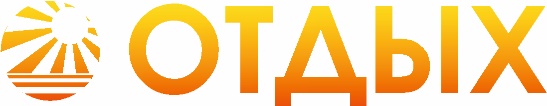 Уважаемые дамы и господа!Приглашаем принять участие в 25-й Международной весенней ярмарке туристских услуг «ОТДЫХ-2023», которую проводит Министерство спорта и туризма Республики Беларусь с 13 по 15 апреля 2023 г. по адресу: г. Минск, пр-т. Победителей, 4Тематика выставки:Путешествия (сезонный отдых; бизнес-туры; детский отдых; круизы; образовательные туры)MICE туризмМедицинский туризмЭкскурсионные программыЭкотуризмГастрономический туризмSPA-туризмТранспортные услугиСпортивный инвентарьСтрахование в туризмеСанатории, пансионаты, дома отдыха, усадьбыГостиничный сервисТовары для отдыха и спортаКарты, буклеты, путеводителиУчаствуя в весенней ярмарке туристских услуг, Вы получите возможность для рекламы туристических маршрутов, новых туров, встреч со старыми партнерами, налаживания новых деловых контактов. Программа выставки предусматривает презентации, круглые столы, переговоры В2В/В2С формата, семинары по наиболее актуальным темам туристической отрасли.Будем рады приветствовать Вас на выставке «ОТДЫХ-2023»!Менеджер проекта – Лазарчик Наталья ИгоревнаTel./fax: (city): (+375-17) 334-01-31GSM (+375 29) 889 56 63e-mail: tourfair@belexpo.by, http//: www.tourexpo.by@belexpo_otdyh